METROZOOMPLNÁ MOCl. Zmocnitel:MetroZoom s.r.o. se sídlem Praha 4, Na strži 2097/63, IČO: 08291501, zastoupená jednatelem Ing. Markem Pavlasem,Zmocněnec:Jitka Bílková, xxxRozsah zmocnění:Zmocnitel uděluje zmocněnci plnou moc k tomu, aby v zastoupení zmocnitele podepisoval jménem společnosti MetroZoom s.r.o., se sídlem Praha 4, Na strži 2097/63, IČO: 08291501, obchodní smlouvy, objednávky, jejich dodatky a případné další dokumenty (jiné smlouvy) související s obchodní činností společnosti MetroZoom s.r.o., se sídlem Praha 4, Na str ži 2097/ 63, IČO: 08291501 do výše 499.999,- Kč.Zmocněnec plnou moc v uvedeném rozsahu přijímá.V Praze 7. 8. 2019MetroZoom s r.o.Ing. Marek Pavlas, jednatel (zmocnitel)Jitka Bílková (zmocněnec)Ověrovac, dolvž a p,o ie a,:za ,	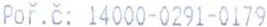 